EMIS TEMPLATE FOR ASTHMA REVIEWSDeveloped in conjunction with Camden CCG and The Whittington Hospital.Acknowledgements: Dr Oliver Anglin1, Mr Satya Bobba1, Dr Reena Bhatt2, Colette Datt2 and Dr John Moreiras21Camden CCG2 The Whittington HospitalAsthma is largely managed in the community and the need for thorough review is crucial in ensuring that any deterioration is identified. As highlighted in the National Review of Asthma Deaths1 and as part of the London Asthma Standards2 all patients should have at least an annual review, should have a review post exacerbation within 2 days and have a written asthma plan. It is important at each review to ask the same questions:Is it asthma?Is it controlled?What is the next step in management?Below is a template that has been developed with the above questions in mind and provide a structure for reviews done in primary care. The template is compatible with EMIS and can be adapted to local use. For more information please contact:Dr Reena Bhatt (reena.bhatt2@nhs.net) or Satya Bobba (satya.bobba@comdenccg.nhs.uk)Observations Page: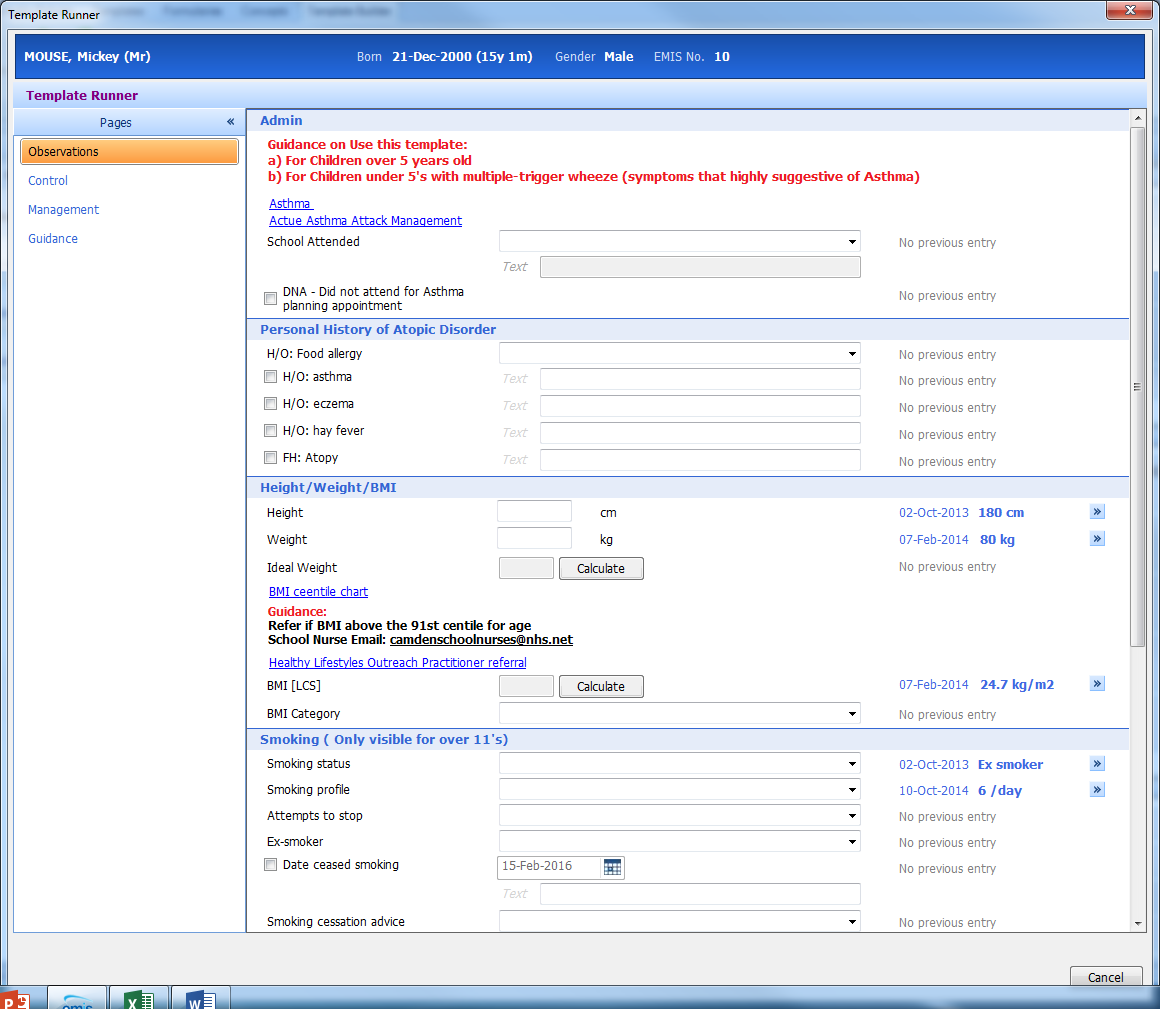 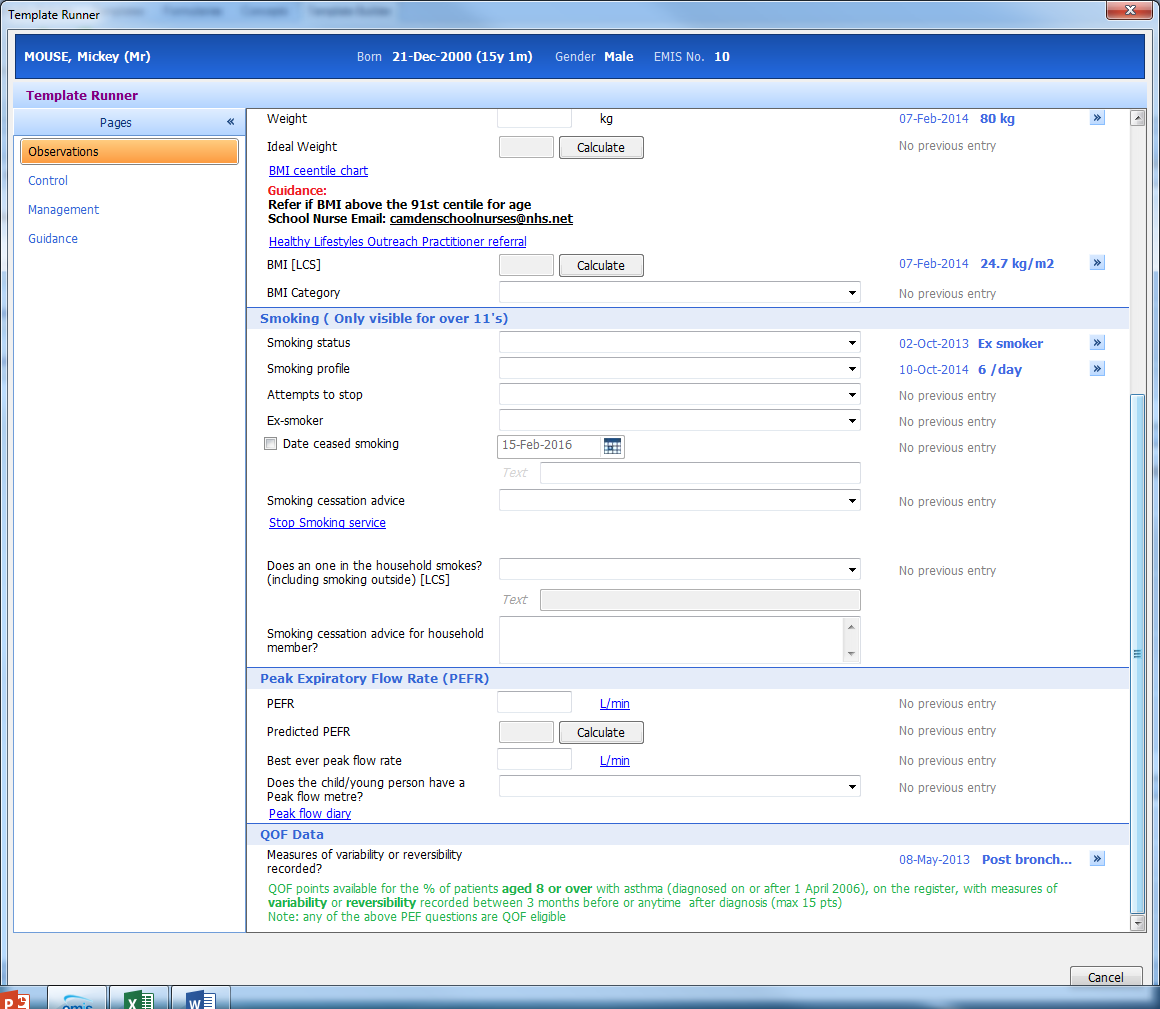 Control Page: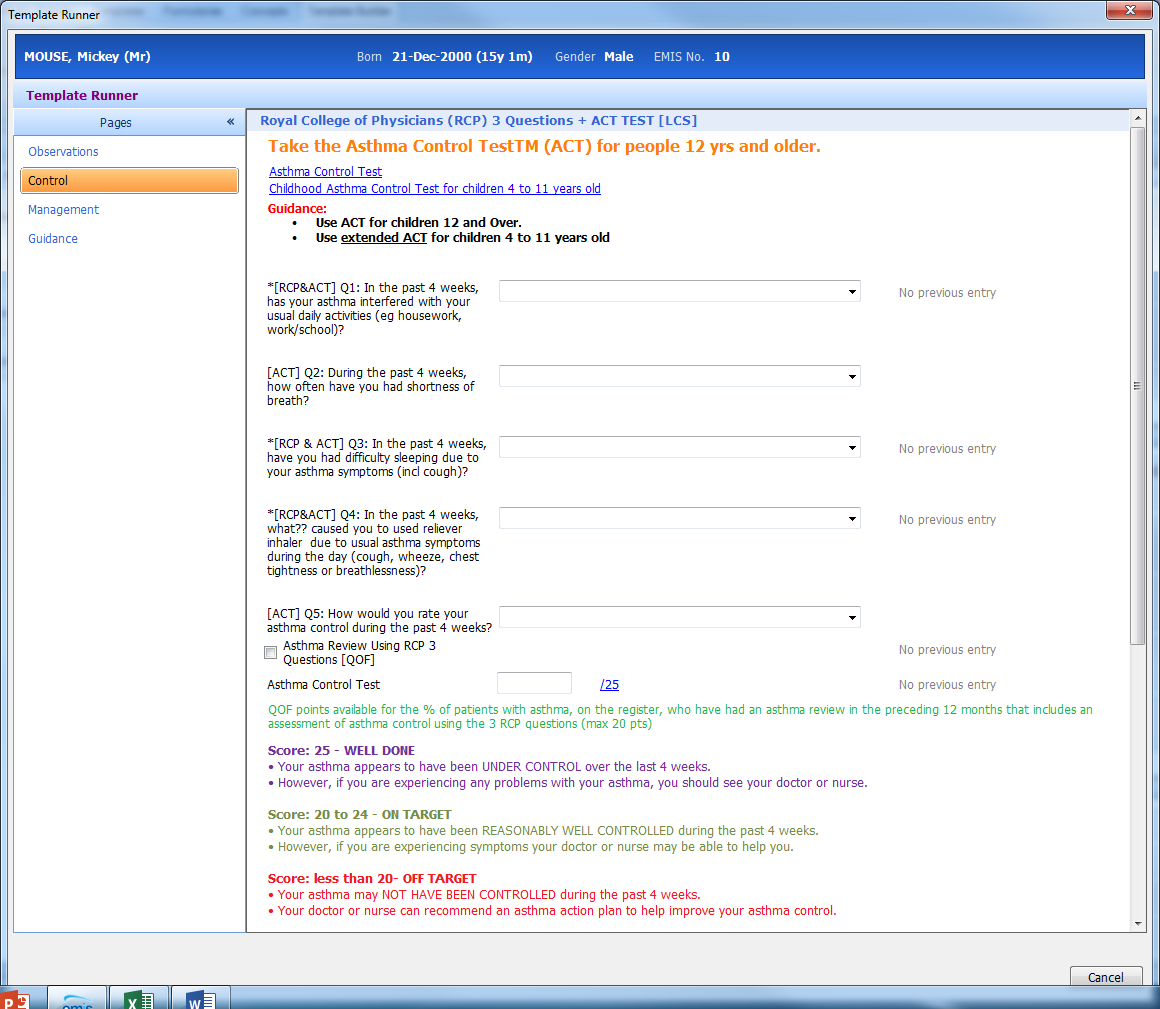 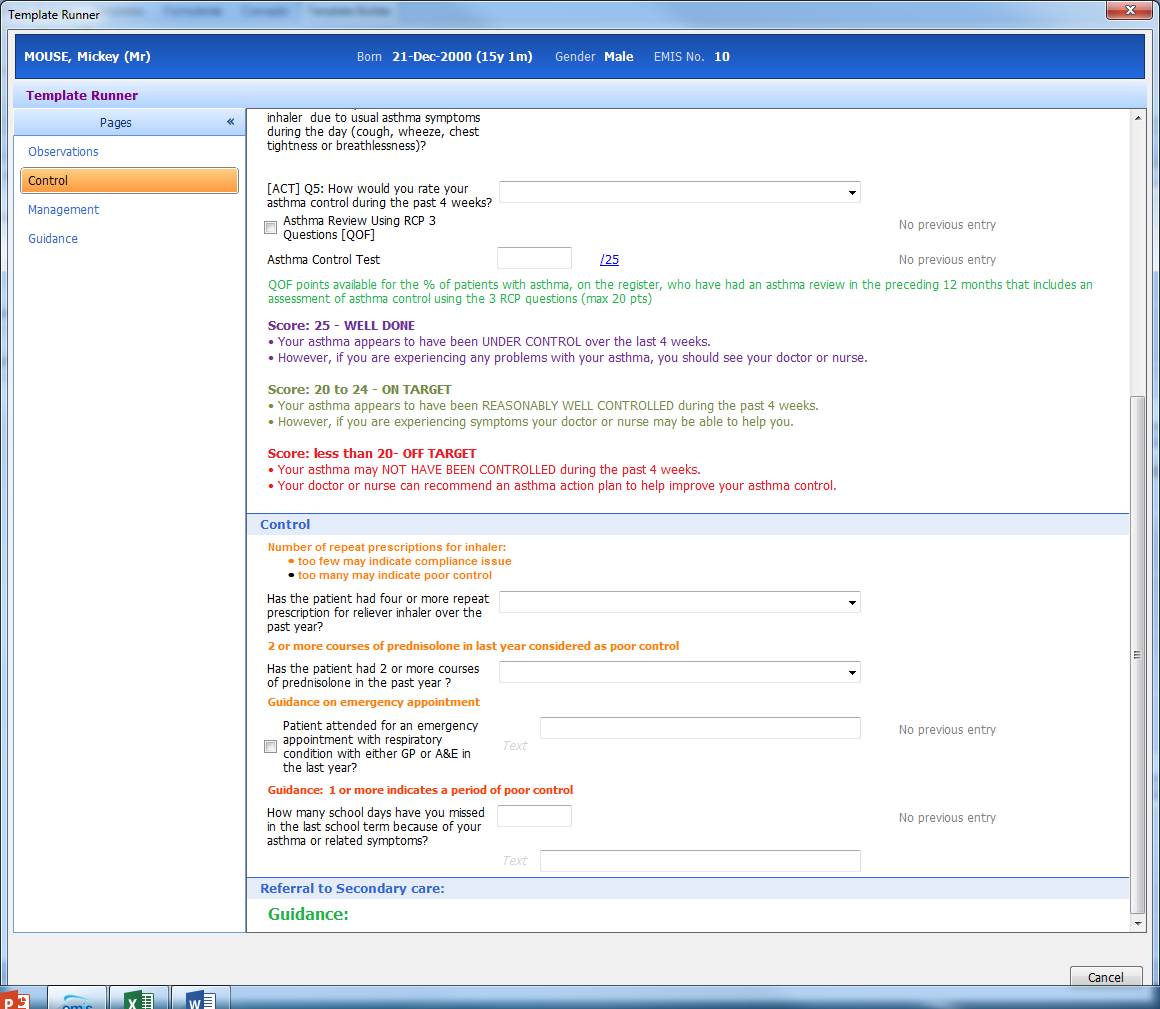 Management Page: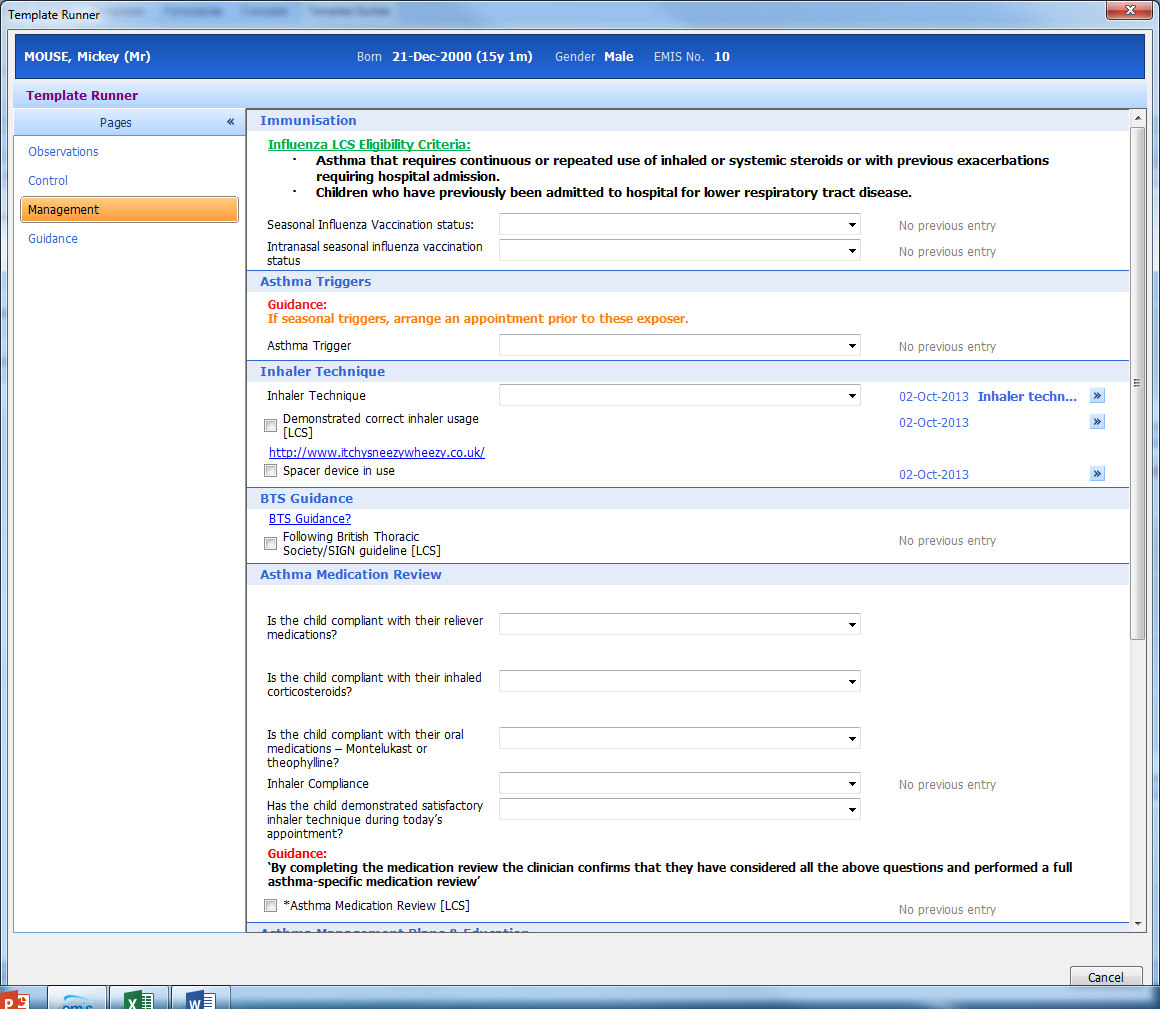 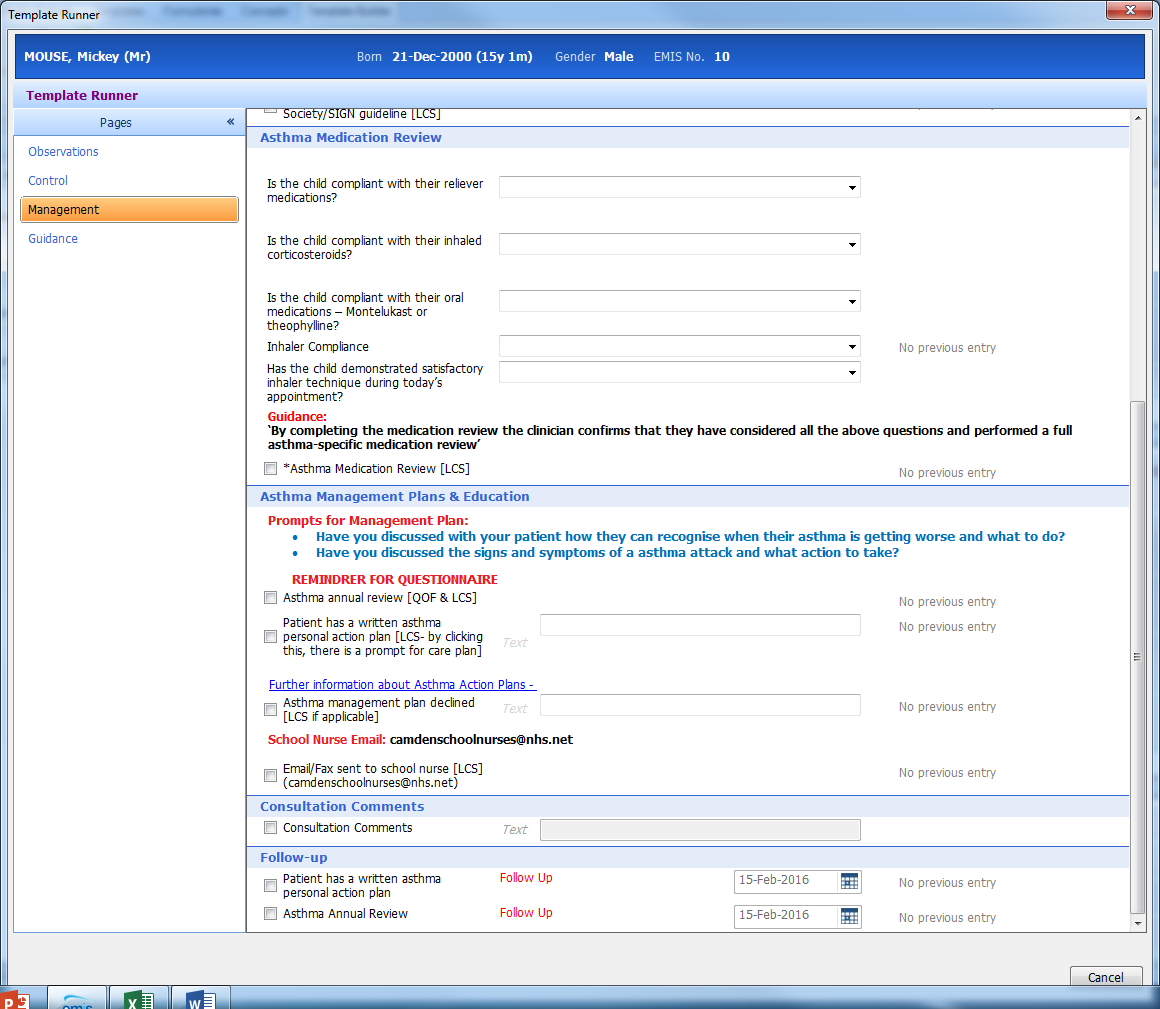 